СОГЛАСОВАНО:ПОЛОЖЕНИЕО ГРУППЕ КОМПЕНСИРУЮЩЕЙ НАПРАВЛЕННОСТИ ДЛЯ ДЕТЕЙ С ТЯЖЕЛЫМИ НАРУШЕНИЯМИ РЕЧИ (ОНР)муниципального бюджетного дошкольного образовательного учреждения Центр развития ребенка – детский сад № 5  «Мир детства»1. Общие положения1.1. Настоящее положение регулирует деятельность группы компенсирующей направленности для детей с нарушениями речи (далее – компенсирующая группа) муниципального бюджетного дошкольного образовательного учреждения Центр развития ребенка – детский сад № 5 «Мир детства» (далее МБДОУ ЦРР).1.2. Настоящее положение разработано в соответствии с федеральными законами и нормативными документами:1.2.1. Федеральный закон от 29.12.2012 года № 273 - ФЗ «Об образовании в Российской Федерации».1.2.2. Федеральный закон «Об образовании лиц с ограниченными возможностями здоровья» от 02.06 1999 г.1.2.3. «Порядок организации и осуществления образовательной деятельности по основным общеобразовательным программам - образовательным программам дошкольного образования» утвержден приказом Министерства образования и науки РФ от 30.08.2013 № 1014.1.2.4. СанПиН 2.4.1.3049-13 «Санитарно-эпидемиологические требования  к устройству, содержанию и организации режима работы дошкольных образовательных организаций».1.2.5. Постановление Правительства РФ от 20 июля . N 603 «О признании утратившими силу отдельных актов Правительства Российской Федерации».1.2.6. Приказ Министерства образования и науки Российской Федерации (Минобрнауки России) от 24 декабря . N . Москва «О продолжительности рабочего времени (норме часов педагогической работы за ставку заработной платы) педагогических работников» Зарегистрирован в Минюсте РФ 4 февраля . Регистрационный N 197091.2.7. Постановление Правительства РФ от 14.05.2015 N 466 «О ежегодных основных удлиненных оплачиваемых отпусках»1.3. Открытие, дальнейшее функционирование и закрытие компенсирующей группы в МБДОУ ЦРР осуществляется по согласованию с Учредителем.1.4. Компенсирующая группа осуществляет образовательную деятельность на основе лицензии и приложения к лицензии, дающие право ведения образовательной деятельности в группе компенсирующего вида.1.5. Логопедический кабинет оборудован на первом  этаже МБДОУ ЦРР.1.6. Компенсирующая группа и логопедический кабинет оснащены необходимым оборудованием, наглядно - демонстрационными и дидактическими пособиями с учетом специфики коррекционной работы.1.7. Плата за уход и присмотр обучающихся компенсирующей группы в МБДОУ ЦРР (размер и сроки) осуществляется в соответствии с действующим Постановлением администрации города Тулы от 17.12.2014 № 4354.1.8. Оплата труда, норма часов рабочего времени и продолжительность ежегодных отпусков работникам компенсирующей группы установлена в соответствии с трудовым законодательством и постановлениями Правительства Российской Федерации.1.9. Целью деятельности компенсирующей группы в МБДОУ ЦРР является реализация образовательной деятельности по примерной адаптированной программе коррекционно - развивающей работы и создание целостной системы, предусматривающей решение основных задач деятельности МБДОУ ЦРР согласно Уставу и обеспечивающей оптимальные педагогические условия для коррекции нарушений в развитии речи детей, вызванных первичным (речевым) нарушением.1.10. Основные задачи компенсирующей группы в МБДОУ ЦРР:1.10.1. Коррекция нарушений устной речи детей: формирование правильного произношения, развитие лексических и грамматических средств языка, навыков связной речи.1.10.2. Своевременное предупреждение возникновения нарушений чтения и письма.1.10.3. Коррекция недостатков эмоционально-личностного и социального развития.1.10.4. Активизация познавательной деятельности детей.1.10.5. Обеспечение психолого-педагогической поддержки семьи и повышение компетентности родителей (законных представителей) в вопросах коррекции развития и образования, охраны и укрепления здоровья воспитанников.2. Организация коррекционной работы в компенсирующей группе 2.1. Содержание образования в компенсирующей группе определяется адаптированной программой коррекционно – развивающей работы, являющейся компонентом основной образовательной программы МБДОУ ЦРР № 5 «Мир детства» и разработанной на основе Примерной адаптированной программы коррекционно-развивающей работы в логопедической группе детского сада для детей с тяжелыми нарушениями речи (общее недоразвитие речи) с 3 до 7 лет Н. В. Нищевой (2014 год).2.1.1. Целостность программы, как коррекционно – развивающего процесса, обеспечивается установлением связей между образовательными областями, интеграцией усилий специалистов и родителей (законных представителей) дошкольников.2.1.2. В компенсирующей (логопедической) группе коррекционное направление работы является приоритетным, так как целью его является выравнивание речевого и психофизического развития детей.2.2. Зачисление воспитанников в компенсирующую группу МБДОУ ЦРР осуществляется с согласия родителей (законных представителей) на основании заявления, заключения психолого-медико-педагогической комиссии (далее - ПМПК) по результатам обследования, приказа о зачислении.2.4. В компенсирующую группу зачисляются воспитанники, имеющие следующие нарушения в развитии речи:2.4.1. Общее недоразвитие речи разных уровней (ОНР).2.4.2. Фонетико-фонематическое недоразвитие (ФФНР).2.5. Функционирование компенсирующей группы осуществляется в режиме 5 дневной рабочей недели, режим работы группы: с 7 часов до 19 часов, ежедневно (кроме выходных и праздничных дней). Образовательный период: с 01 сентября текущего года по 1 июля последующего года. Условно делится на три периода: I период – сентябрь, октябрь, ноябрь; II период – декабрь, январь, февраль; III – март, апрель, май, июнь.2.6. Предельная наполняемость компенсирующей группы в соответствии с СанПиН:2.6.1. для детей с тяжелыми нарушениями речи –  10 человек (от 3-х лет).2.7. Срок коррекционно-развивающей работы и длительность пребывания воспитанников в компенсирующей группе составляет от 1 года до 2 лет и определяется речевым заключением:ОНР 4 – 1 учебный год.ОНР 3 – 2 учебных года.ОНР 2 – 3 учебных года.2.8. В отдельных случаях, при благоприятной динамике речевого развития, возможен перевод воспитанника из компенсирующей группы в группу общеразвивающего направления соответствующую возрасту воспитанника по решению ПМПК.2.9. Приему в компенсирующую группу дошкольного образовательного учреждения не подлежат дети, имеющие:2.9.1. Недоразвитие речи, обусловленное умственной отсталостью.2.9.2. Деменции органического, шизофренического и эпилептического генеза.2.9.3. Грубые нарушения зрения, слуха, двигательной сферы.2.9.4. Нарушения общения в форме раннего детского аутизма.2.9.5. Задержку психического развития.2.9.6. Фонетические нарушения произношения отдельных звуков.2.10. Для зачисления воспитанника в компенсирующую группу родителями (законными представителями) предоставляются следующие документы:2.10.1. Заключение.2.10.2. Заявление родителей о переводе ребенка в компенсирующую группу (если ребенок посещает данное МБДОУ ЦРР), заявление о зачислении ребенка в компенсирующую группу (если ребенок не посещает МБДОУ ЦРР)2.11. На каждого воспитанника, зачисленного в компенсирующую группу, учитель-логопед заполняет речевую карту.2.12. Основной формой организации коррекционно-развивающей работы являются групповые (фронтальные), подгрупповые и индивидуальные логопедические занятия.2.13. Групповые логопедические занятия проводятся в соответствии с программой образования детей с нарушениями речи.2.14. Подгрупповые и индивидуальные логопедические занятия проводятся с учетом режима работы образовательного учреждения и психофизических особенностей развития детей дошкольного возраста.2.15. Периодичность подгрупповых и индивидуальных занятий определяется тяжестью нарушения речевого развития детей.2.16. Подгрупповые занятия проводятся в соответствии с утвержденной реализацией образовательных областей. В старшей группе учителем - логопедом проводится подгрупповая работа (подгруппы из 4 детей). На работу с одной подгруппой детей в старшей группе – 20 минут, в подготовительной к школе группе – 30 минут.2.17. Продолжительность группового логопедического занятия составляет:2.17.1. в старшей группе (дети 5 - 6 лет) – 20  минут.2.17.2. В подготовительной к школе группе (дети 6 - 7 лет) -  30 минут.2.18. Продолжительность индивидуального занятия составляет 10-15 минут, исходя из возможностей детей.2.19. Ежедневно, во второй половине дня, по заданию учителя-логопеда, воспитателем компенсирующей группы проводятся подгрупповые и индивидуальные занятия.2.20. Выпуск детей из компенсирующей группы осуществляется после окончания срока коррекционно-развивающего образования (завершение обучения) и оформляется приказом заведующей МБДОУ ЦРР.2.21. В случаях необходимости уточнения заключения или продления срока коррекционной работы, воспитанники с нарушениями речи, с согласия родителей (законных представителей), направляются на ПМПК.2.22. Ответственность за обязательное посещение детьми коррекционных занятий в компенсирующей группе несут родители (законные представители). Учитель - логопед и воспитатель компенсирующей группы осуществляют контроль за посещаемостью воспитанников в целях получения ими в полном объеме дошкольного (коррекционного) образования и предпринимают все педагогические мероприятия для обеспечения систематического посещения воспитанником МБДОУ ЦРР.2.23. Ответственность  за реализацию системного подхода при коррекции речевых нарушений (с учетом основных особенностей психофизического развития детей) несут все субъекты коррекционно – развивающего процесса: учитель – логопед, педагоги МБДОУ ЦРР, родители (законные представители) воспитанников.2.24. Ответственность за качество и полноту содержания дошкольного (коррекционного) образования несут учитель - логопед, воспитатель компенсирующей группы, педагог - психолог, заместитель директора  по ВМР, старший воспитатель и директор МБДОУ ЦРР.3. Руководство компенсирующей группой 3.1. Непосредственное руководство компенсирующей группой осуществляет директор МБДОУ ЦРР.3.2. Часть полномочий по руководству компенсирующей группой возлагается на заместителя директора по ВМР, старшего воспитателя.3.3. Директор МБДОУ:3.3.1. Утверждает штатные единицы компенсирующей группы.3.3.2. Принимает на должность «учителя - логопеда» работника, имеющего высшее дефектологическое образование.3.3.3. Назначает на должность «воспитателя» компенсирующей группы педагогического работника, имеющего высшее или среднее профессиональное педагогическое образование, прошедшего курсы повышения квалификации по программам «Инклюзивное образование», «Организация образовательной работы с детьми с ограниченными возможностями здоровья» или другим программам, соответствующим профилю работы группы компенсирующей направленности.3.3.4. В случае отсутствия положительной динамики коррекционной работы по преодолению речевых нарушений воспитанников, отсутствия системы совместной коррекционной работы с учителем - логопедом, педагогом - психологом и другими педагогами - специалистами, а также отсутствия эффективности работы с родителями воспитанников компенсирующей группы, заведующая на основании решения Педагогического совета работников и по приказу МБДОУ ЦРР вправе перевести воспитателя компенсирующей группы на группу общеразвивающей направленности.3.3.5. Обеспечивает создание условий для проведения с детьми коррекционно-развивающей работы.3.3.6. Обеспечивает логопедический кабинет специальным оборудованием, методической литературой, дидактическими пособиями.3.3.7. Оказывает содействие в повышении квалификации педагогических работников компенсирующей группы МБДОУ.3.4. Заместитель директора по ВМР, старший воспитатель:3.4.1. Обеспечивает контроль за планированием и организацией образовательной деятельности в компенсирующей группе.3.4.2. Осуществляет контроль за динамикой речевого развития детей.3.4.3. Оказывает педагогическим работникам методическую помощь.3.4.4. Оказывает содействие педагогическим работникам компенсирующей группы в обобщении их педагогического опыта работы.3.4.5. Обеспечивает координацию работы учителя - логопеда, научно-методическое сопровождение, консультативную помощь, обмен опытом коррекционной работы с дошкольными организациями на методических объединениях учителей-логопедов г. Тулы.4. Участники образовательных отношений компенсирующей группы 4.1. Участниками образовательных отношений компенсирующей группы являются воспитанники, имеющие тяжелые нарушения речи, их родители (законные представители), учитель - логопед, воспитатели и педагоги – специалисты МБДОУ ЦРР.4.2. Права и обязанности участников образовательных отношений определяются законодательством, МБДОУ ЦРР, Правилами внутреннего трудового распорядка, Правилами внутреннего трудового распорядка обучающихся, должностными инструкциями, трудовыми договорами и иными локальными актами Учреждения.4.3. Родители (законные представители) воспитанников компенсирующей группы имеют право:4.3.1. Знакомиться с ходом и содержанием коррекционной образовательной деятельности, используемыми методами образования и воспитания, образовательными технологиями.4.3.2. Защищать права и законные интересы своих детей.4.3.3. Принимать участие в управлении МБДОУ ЦРР, в формах, определяемых законодательством Российской Федерации и Уставом МБДОУ ЦРР № 5 «Мир детства».4.3.4. Присутствовать при обследовании воспитанников психолого-медико-педагогической комиссией, обсуждать результаты таких обследований и рекомендации, полученные по результатам обследования, высказывать свое мнение относительно предлагаемых условий для организации образовательной деятельности.4.3.5. Посещать МБДОУ ЦРР и беседовать с воспитателями компенсирующей группы и другими педагогическими работниками о достижениях и проблемах своего ребенка в отведенное для этого время.4.3.6. Принимать активное участие в совместной с педагогическим персоналом компенсирующей группы образовательной деятельности по преодолению речевых нарушений и проблем развития воспитанников.4.3.7. Пользоваться другими правами, определенными Уставом МБДОУ ЦРР № 5 «Мир детства».4.4. Родители (законные представители) воспитанников компенсирующей группы обязаны:4.4.1. Обеспечить системное посещение детей МБДОУ ЦРР с целью получения воспитанниками коррекционного дошкольного образования в полном объеме.4.4.2. Соблюдать Устав МБДОУ ЦРР, договор об образовании, правила внутреннего распорядка МБДОУЦРР № 5 «Мир детства» и иные локальные нормативные акты, регламентирующие образовательную деятельность в МБДОУ ЦРР.4.4.3. Уважать честь и достоинство всех участников образовательных отношений.4.4.4. Нести ответственность за исполнение обязанностей, возложенных на родителей (законных представителей) Федеральным законом от 29.12.2012 года № 273 «Закон об образовании в Российской Федерации» и иными федеральными законами Российской Федерации.4.4.5. Выполнять другие обязанности, определенные Уставом МБДОУ ЦРР № 5 «Мир детства».4.5. Учитель-логопед является организатором и координатором коррекционно-развивающей работы в компенсирующей группе и обеспечивает:4.5.1. Обследование речи воспитанников дошкольных групп МБДОУ ЦРР.4.5.2. Комплектование подгрупп воспитанников для логопедических занятий.4.5.3. Проводит логопедические (фронтальные, подгрупповые и индивидуальные) занятия с воспитанниками компенсирующей группы по исправлению нарушений речи: формирование правильного произношения, развитие лексических и грамматических средств языка, навыков связной речи и т. д. в соответствии с пунктом 2.1. и учетом особенностей психофизического развития воспитанников компенсирующей группы.4.5.4. Подготовку документов для обследования детей в ПМПК с целью определения в группы компенсирующей направленности.4.5.5. Взаимодействие с педагогами по вопросам освоения воспитанниками компенсирующей группы программы коррекционного образования и активизации познавательной деятельности детей.4.5.6. Представление заместителю директора по ВМР, старшему воспитателю МБДОУ ЦРР ежегодный отчет, содержащий сведения о результатах коррекционно-развивающей работы с детьми компенсирующей группы.4.5.7. Информирование педагогического коллектива и родителей воспитанников МБДОУ ЦРР  о задачах, содержании и специфике коррекционной работы по преодолению речевых нарушений и функционировании компенсирующей группы.4.5.8. Повышает свою профессиональную квалификацию, а также аттестуется на соответствие занимаемой должности согласно действующему законодательству Российской Федерации.4.5.9. Участвует в работе городского методического объединения учителей-логопедов.4.5.10. Осуществляет другие обязанности, предусмотренные должностной инструкцией по должности «учитель - логопед».4.6. Воспитатель компенсирующей группы:4.6.1. Планирует и организует образовательную деятельность с воспитанниками компенсирующей группы.4.6.2. Проводит во вторую половину дня индивидуальные занятия по коррекции речевых нарушений с воспитанниками компенсирующей группы по плану учителя - логопеда.4.6.3. Отрабатывает умения и закрепляет навыки воспитанников компенсирующей группы по автоматизации звуков.4.6.4. Взаимодействует с учителем - логопедом, педагогами – специалистами МБДОУ ЦРР № 5 «Мир детства» с целью обеспечения положительной динамики коррекционной работы по преодолению речевых нарушений воспитанников.4.6.5. Консультирует родителей (законных представителей) воспитанников компенсирующей группы по вопросам социально-коммуникативного, познавательного, художественно-эстетического развития воспитанников компенсирующей группы.4.6.6. Осуществляет другие обязанности, предусмотренные должностной инструкцией по должности «воспитатель».4.7. Педагог - психолог:4.7.1. Оказывает помощь родителям воспитанников компенсирующей группы по вопросам взаимодействия, индивидуальных особенностей развития и укрепления и сохранения их психического здоровья.4.7.2. Консультирует воспитателей, учителя - логопеда, педагогов – специалистов МБДОУ ЦРР по вопросам организации образовательной деятельности с воспитанниками компенсирующей группы.4.7.3. Внедряет в практику методы психолого-коррекционной работы с воспитанниками компенсирующей группы.4.7.4. Проводит психологическую диагностику и диагностику по подготовке к обучению в школе воспитанников компенсирующей группы.4.7.5. Осуществляет другие обязанности предусмотренные должностной инструкцией по должности «педагог - психолог».4.8. Музыкальный руководитель:4.8.1. Развивает основные компоненты звуковой культуры речи, формирует певческое и речевое дыхание, музыкально-ритмические движения у воспитанников компенсирующей группы.4.8.2. Участвует в работе по автоматизации звуков, развитию фонематического слуха воспитанников компенсирующей группы.4.8.3. Стимулирует речевую активность посредством проведения утренников, досугов.4.8.4. Консультирует родителей (законных представителей) воспитанников компенсирующей группы по вопросам музыкального развития.4.8.5. Осуществляет другие обязанности предусмотренные должностной инструкцией по должности «музыкальный руководитель».4.9. Инструктор по физической культуре:4.9.1. Формирует и совершенствует навыки основных видов движения, развивает координацию движений.4.9.2. Обеспечивает физическое развитие, физическую подготовленность и сформированности физических качеств.4.9.3. Развивает общую и мелкую моторику.4.9.4. Проводит диагностику физического развития воспитанников компенсирующей группы.4.9.5. Консультирует родителей (законных представителей) воспитанников компенсирующей группы по вопросам физического развития, укрепления и сохранения их физического здоровья.4.9.6. Осуществляет другие обязанности предусмотренные должностной инструкцией по должности «инструктор по физической культуре». 4.10. Педагог дополнительного образования:4.8.1. Развивает основные компоненты звуковой культуры речи, музыкально-ритмические движения у воспитанников компенсирующей группы.4.8.2. Участвует в работе по автоматизации звуков, развитию фонематического слуха воспитанников компенсирующей группы.4.8.3. Стимулирует речевую активность посредством проведения утренников, досугов.4.8.4. Консультирует родителей (законных представителей) воспитанников компенсирующей группы по вопросам дополнительного развития.4.8.5. Осуществляет другие обязанности предусмотренные должностной инструкцией по должности «педагог дополнительного образования».5. Документация учителя-логопеда 5.1. Речевая карта на каждого воспитанника компенсирующей группы.5.2. План фронтальной и индивидуальной коррекционной работы по коррекции выявленных речевых нарушений.5.3. Список детей компенсирующей группы с заключением ПМПК.5.4. Тетрадь взаимосвязи учителя-логопеда и воспитателей компенсирующей группы.5.5. План организационно-методической и коррекционно-развивающей работы учителя - логопеда.5.6. Рабочие планы - конспекты фронтальных, подгрупповых и индивидуальных занятий.5.7. Индивидуальные тетради для домашних занятий и взаимосвязи с родителями.5.8. Табель учета посещаемости логопедических занятий детьми.5.9. Отчет о результатах проведенной работы за год.5.10. График работы учителя-логопеда, утвержденный директором МБДОУ ЦРР № 5 «Мир детства».5.11. Расписание логопедических (фронтальных), индивидуальных и подгрупповых занятий.5.12. Паспорт логопедического кабинета.5.13. Номенклатура документов логопедического кабинета.6. Материально-техническое обеспечение работы компенсирующей группы и логопедического кабинета6.1. Для логопедической работы выделяется логопедический кабинет площадью 12 кв.м., отвечающий санитарно-эпидемиологическим нормам и требованиям.6.2. Логопедический кабинет обеспечивается специальным оборудованием.6.3. Для обработки логопедического оборудования (зонды) выдаются спиртовые салфетки.6.4. Для обработки рук выдается мыло и полотенце, в соответствии с требованиями перечня СИЗ по должности «учитель - логопед», «воспитатель».6.5. Ответственность за оснащение необходимым оборудованием логопедического кабинета, его санитарное содержание, ремонт помещения возлагается на заместителя директора по ВМР, старшего воспитателя, директора МБДОУ ЦРР № 5 «Мир детства».6.6. Ответственность за хранение логопедического оборудования (зонды, шпатели), его своевременную обработку возлагается на учителя - логопеда.С «ПОЛОЖЕНИЕМО ГРУППЕ КОМПЕНСИРУЮЩЕЙ НАПРАВЛЕННОСТИ ДЛЯ ДЕТЕЙ С ТЯЖЕЛЫМИ НАРУШЕНИЯМИ РЕЧИмуниципального бюджетного дошкольного образовательного учреждения Центр развития ребенка – детский сад № 5 «Мир детства»ознакомлен: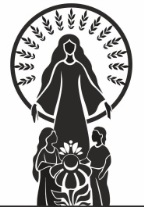 Муниципальное бюджетное дошкольное образовательное учреждение Центр развития ребенка  – детский сад № 5 «Мир детства»Ассоциация лучших дошкольных образовательных организаций и педагоговсвидетельство № 10 от 25 сентября 2015 г.ПРИНЯТО: на педагогическом  совете                                МБДОУ ЦРР № 5протокол №  от  ____________________ 2015г.УТВЕРЖДЕНО:                                                             Директор МБДОУ ЦРР № 5__________ Е. Н. Лебедева_________________2015г.председатель профкомаМБДОУ ЦРР № 5___________ И.В. Дзядевич____________________2015 г.ДатаФИОДолжностьПодпись